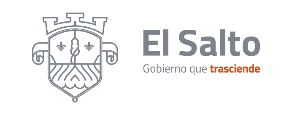 PROGRAMA OPERATIVO ANUAL 2020-2021                  DEPENDENCIA:    Instituto Municipal de Atención de a la Juventud Saltense                  RESPONSABLE:   Luis Gerardo Morales Guillen                  EJE DE DESARROLLO:   El Salto DemocraticoCLAS.ACCIONES OBJETIVOS  METAS ESTIMADASINDICADOR PROGRAMACIÓN ANUAL PROGRAMACIÓN ANUAL PROGRAMACIÓN ANUAL PROGRAMACIÓN ANUAL PROGRAMACIÓN ANUAL PROGRAMACIÓN ANUAL PROGRAMACIÓN ANUAL PROGRAMACIÓN ANUAL PROGRAMACIÓN ANUAL PROGRAMACIÓN ANUAL PROGRAMACIÓN ANUAL PROGRAMACIÓN ANUAL PROGRAMACIÓN ANUAL PROGRAMACIÓN ANUAL PROGRAMACIÓN ANUAL PROGRAMACIÓN ANUALCLAS.ACCIONES OBJETIVOS  METAS ESTIMADASINDICADOROCTNOVNOVDICENEFEBMARABRABRMYMYJUNJULAGOSEP7.13.2Por Ti Programa de Conferencias para el Desarrollo PersonalAcercar información oportuna a los jóvenes saltenses por medio de charlas y conferencias, acerca de temas relacionados a su salud, desarrollo personal y crecimiento profesional.Realizar 15 conferencias via electronica.Tener un alcance de al menos 50 jóvenes por conferencia.Conseguir un alcance total de 1000 jóvenesConferencias RealizadasAsistencia a las conferenciasEncuestas de SatisfacciónAsistencia Global a las Conferencias.7.13.1DiloConsulta JuvenilConocer las opiniones de las y los jóvenes para la creación del sistema municipal de juventudRealizar más de 1500 encuestas a jóvenes de las 5 delegaciones del municipio.Número de Encuestas RealizadasResultados y Adecuaciones al Plan de Trabajo7.13.2RayartePrograma de Recuperación del Espacio Público y Talleres de Arte UrbanoRehabilitar zonas deterioradas y generar la cultura de respeto en los jóvenes hacia sus espacios públicos, además de incentivar sus aptitudes artísticas.Realizar más de 14 murales en el municipio de los cuales 5 serán macromurales.Generar la participación de al menos 15 personas en cada mural.Generar un Impacto Total de más de 5000 personas.Espacios Públicos RecuperadosParticipantes de los murales.Impacto Directo.Personas Encuestadas.7.13.1Ser JovenCelebraciones por el día mundial de la juventudRealizar una semana de actividades que incentiven la participación de los jóvenes en la vida pública del municipio.Generar más de 5 actividades con diferentes tematicas para el festejo del ía de las juventudes.Contar con la participación combinada de más de 500 jóvenesActividades GeneradasNúmero de Participantes7.13.2Mente SanaPrograma integral de salud mental y prevención del suicidio.Crear talleres que logren acercar a los jóvenes con problemas de salud mental a profesionales y estudiantes universitarios para dar seguimiento y asesoría psicologica a los casos pertinentes.Contar con la participación de más de 200 jóvenes en los talleres.Dar seguimiento a al menos 20 jóvenes del municipio.Número de Talleres, Participantes, de Casos a los que se le dio Seguimiento7.13.2Talleres IMAJPrograma de talleres que incentiva a las juventudes a desarrollar nuevas habilidades.Promover talleres dentro de las instalaciones del instituto que aporten a la vida profesional y al desarrollo personal de los jóvenes saltenses.Crear los talleres de edición de video, automaquillaje y defensa personal y dar seguimiento a los talleres de uñas y cursos para el examen de admisión.Contar con la participación combinada de más de 300 jóvenes.Número de Talleres Realizados y Personas CapacitadasEncuestas de Satisfacción7.13.2Preparación AcadémicaPrograma de preparación para examenes de certificación en educación primaria, secundara y bachilleratoCrear un programa que incentive la especialización y preparación de los jóvenes saltenses en educación básica. media y media superiorPreparar y certificar en los distintos niveles de estudio a un total de 100 estudiantes.Número de personas en el programa y personas certificadas